Общеобразовательная автономная   некоммерческая организация«Гимназия имени Петра Первого»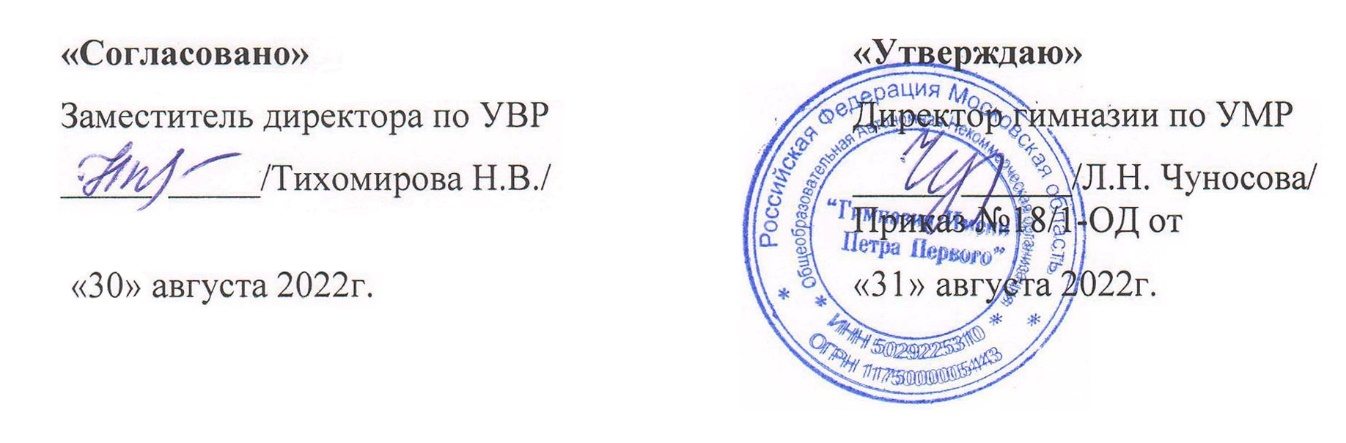 РАБОЧАЯ ПРОГРАММА учителя высшей квалификационной категории Лесниковой Елены Павловны по учебному предмету «Немецкий язык. Второй иностранный язык» для обучающихся 6 класса2022-2023 учебный годПОЯСНИТЕЛЬНАЯ ЗАПИСКАРабочая программа «Немецкий язык. Второй иностранный язык» разработана в соответствии со следующим нормативно-правовым документами:Федеральный закон от 29 декабря 2012 года № 273 «Об образовании в Российской Федерации»;Приказ Минобрнауки России от 17.12.2010 № 1897 (ред. от 11.12.2020) Об утверждении федерального государственного образовательного стандарта основного общего образования;Постановление Главного государственного санитарного врача России от 24.11.2015 № 81 «О внесении изменений № 3 в СанПиН 2.4.2.2821-10 "Санитарно-эпидемиологические требования к условиям и организации обучения, содержания в общеобразовательных организациях";Постановление Главного государственного санитарного врача Российской Федерации от 28.09.2020 «Об утверждении санитарных правил СП 2.4.3648-20 «Санитарно-эпидемиологические требования к организации воспитания и обучения, отдыха и оздоровления детей и молодежи»;Приказ Минпросвещения России от 20.05.2020 № 254 "Об утверждении федерального перечня учебников, допущенных к использованию при реализации имеющих государственную аккредитацию образовательных программ начального общего, основного общего, среднего общего образования организациями, осуществляющими образовательную деятельность";Приказ Минпросвещения России от 23 декабря 2020 года №766 «О внесении изменений в федеральный перечень учебников, допущенных к использованию при реализации имеющих государственную аккредитацию образовательных программ начального общего, основного общего, среднего общего образования организациями, осуществляющими образовательную деятельность, утвержденный приказом Министерства просвещения Российской Федерации от 20 мая 2020 г. № 254»;Основная образовательная программа основного общего образования ОАНО «Гимназия имени Петра Первого»;Учебный план ОАНО «Гимназия имени Петра Первого» на 2022-2023 учебный год;Авторская программа Аверина М.М., Ф. Джина, Л. Рормана, М. Збранковой «Рабочие программы к предметной линии учебников «Горизонты» для учащихся 5-9 классов общеобразовательных учреждений. (Москва, АО «Просвещение», 2019 г.).Рабочая программа по учебному предмету «Немецкий язык. Второй иностранный язык» на уровне основного общего образования поставлена на основе «Требований к результатам освоения основной образовательной программы», представленных в Федеральном государственном образователь- ном стандарте основного общего образования, с учётом распределённых по классам проверяемых требований к результатам освоения основной образовательной программы основного общего образования и элементов содержания, представленных в Универсальном кодификаторе по иностранному (немецкому) языку, а также на основе характеристики планируемых результатов духовно-нравственного развития, воспитания и социализации обучающихся, представленной в Примерной программе воспитания (одобрено решением ФУМО от 02.06.2020 г.).Рабочая программа является ориентиром для составления авторских рабочих программ: она даёт представление о целях образования, развития и воспитания, обучающихся на средней ступени обязательного общего образования средствами учебного предмета «Немецкий язык. Второй иностранный язык, определяет обязательную (инвариантную) часть содержания учебного курса по немецкому языку как второму иностранному, за пределами которой остаётся возможность авторского выбора вариативной составляющей содержания образования по предмету. Рабочая программа устанавливает распределение обязательного предметного содержания по годам обучения; предусматривает примерный ресурс учебного времени, выделяемого на изучение тем/разделов курса, а также последовательность их изучения с учётом особенностей структуры немецкого языка и родного (русского) языка обучающихся, меж предметных связей немецкого языка с содержанием других общеобразовательных предметов, изучаемых в 5-9 классах, а также с учётом возрастных особенностей обучающихся                     ЦЕЛИ ИЗУЧЕНИЯ УЧЕБНОГО ПРЕДМЕТАВ свете сказанного выше цели иноязычного образования становятся более сложными по структуре, формулируются на ценностном когнитивном и прагматическом уровнях и соответственно воплощаются в личностных, мета предметных/ обще учебных/универсальных и предметных результатах обучения. Иностранные языки признаются средством общения и ценным ресурсом личности для самореализации и социальной адаптации; инструментом развития умений поиска, обработки и использования информации в познавательных целях, одним из средств воспитания качеств гражданина, патриота; развития национального самосознания, стремления к взаимопониманию между людьми разных стран.На прагматическом уровне целью иноязычного образования провозглашено формирование коммуникативной компетенции обучающихся в единстве таких её составляющих, как речевая, языковая, социокультурная, компенсаторная компетенции:речевая компетенции — развитие коммуникативных умений в четырёх основных видах речевой деятельности (говорении, аудировании, чтении, письме);языковая компетенции — овладение новыми языковыми средствами (фонетическими, орфографическими, лексическими, грамматическими) в соответствии с отобранными темами общения; освоение знаний о языковых явлениях изучаемого языка, разных способах выражения мысли в родном и иностранном языках;социокультурная/межкультурная компетенции — приобщение к культуре, традициям, реалиям стран/страны изучаемого языка в рамках тем и ситуаций общения, отвечающих опыту, интересам, психологическим особенностям учащихся основной школы на разных её этапах; формирование умения представлять свою страну, её культуру в условиях межкультурного общения;— компенсаторная компетенции — развитие умений выходить из положения в условиях дефицита языковых средств при получении и передаче информации.Наряду с иноязычной коммуникативной компетенцией средствами иностранного языка формируются ключевые универсальные учебные компетенции, включающие образовательную, ценностно-ориентационную, общекультурную, учебно-познавательную, информационную, социально-трудовую и компетенцию личностного самосовершенствования.В соответствии с личностно ориентированной парадигмой образования основными подходами к обучению иностранным языкам  признаются  компетентностный,  системно-деятельностный, мульти культурный и коммуникативный.Совокупность перечисленных подходов предполагает возможность реализовать поставленные цели, добиться достижения планируемых результатов в рамках содержания, отобранного для основной школы, использования новых педагогических технологий (дифференциация, индивидуализация, проектная деятельность и др.) и использования современных средств обучения.                           МЕСТО ПРЕДМЕТА В УЧЕБНОМ ПЛАНЕВ соответствии с учебным планом ОАНО «Гимназия имени Петра Первого» на изучение немецкого языка как второго иностранного языка выделяется 2 часа в неделю, что составляет 68 учебных часов в 6 классе.СОДЕРЖАНИЕ ПРЕДМЕТА«НЕМЕЦКИЙ Я3ЫK. ВТОРОЙ    ИН0СТРАННЫЙ ЯЗЬК»                                                        6 классКоммуникативные уменияФормирование умения общаться в устной и письменной форме, используя рецептивные и продуктивные виды речевой деятельности в рамках тематического содержания речи.Взаимоотношения в семье и с друзьями. Семейные праздники.Внешность и характер человека/литературного персонажа. Досуг и увлечения/хобби современного подростка (чтение, кино, театр, спорт).Здоровый образ  жизни:  режим  труда  и  отдыха,  фитнес,  сбалансированное питание.Покупки: продукты питания.Школа, школьная жизнь, изучаемые предметы, любимый предмет.Переписка с зарубежными сверстниками.Каникулы в различное время года. Виды отдыха. Путешествия по России и зарубежным странам.Природа: дикие и домашние животные. Климат, погода. Описание родного города/села.Родная страна и страна/страны изучаемого языка. Их географическое положение, столицы, население, официальные языки, достопримечательности, культурные особенности (национальные праздники, традиции, обычаи).Выдающиеся люди родной страны и страны/стран изучаемого языка.ГoвopeнueРазвитие коммуникативных умений диалогической речи,а именно умений вести:Диалог этикетного характера: начинать, поддерживать и заканчивать разговор, вежливо переспрашивать; поздравлять с праздником, выражать пожелания и вежливо реагировать на поздравление; выражать благодарность; вежливо соглашаться на предложение/отказываться от предложения собеседника;диалог—побуждение к действию: обращаться с просьбой, вежливо соглашаться/не соглашаться выполнить просьбу; приглашать собеседника к совместной деятельности, вежливо соглашаться/не соглашаться на предложение собеседника, объясняя причину своего решения;           диалог—расспрос: сообщать фактическую информацию, отвечая на вопросы разных видов; выражать своё отношение к o6уждаемым фактам и событиям; запрашивать интересующую информацию; переходить с позиции спрашивающего на позицию отвечающего и наоборот.Вышеперечисленные умения диалогической речи развиваются в стандартных ситуациях неофициального общения в рамках тематического содержания речи с опорой на речевые ситуации, ключевые слова и/или иллюстрации, фотографии с соблюдением норм речевого этикета, принятых в стране/странах изучаемого языка.Объём диалога — до трёх реплик со стороны каждого собеседника.Развитие коммуникативных умений монологической речи:создание устных связных монологических высказываний с использованием основных коммуникативных типов речи:описание (предмета, внешности и одежды человека), в том числе характеристика (черты характера реального человека или литературного персонажа);повествование/сообщение;изложение (пересказ) основного содержания прочитанного текста;Данные умения развиваются в стандартных ситуациях неофициального общения в рамках тематического содержания речи с опорой на ключевые слова, план, вопросы, таблицы и/или с иллюстрации, фотографии.Объём монологического высказывания — 5-6 фраз.АудированиеПри непосредственном общении: понимание на слух речи учителя и одноклассников и вербальная/невербальная реакция на услышанное.При опосредованном общении: дальнейшее развитие восприятия и понимания на слух несложных адаптированных аутентичных аудио текстов, содержащих отдельные незнакомые слова, с разной глубиной проникновения в их содержание в зависимости от поставленной коммуникативной задачи: с пониманием основного содержания, с пониманием запрашиваемой информации.Аудирование с пониманием основного содержания текста предполагает умение определять основную тему и главные факты/события в воспринимаемом на слух тексте; игнорировать незнакомые слова, несущественные для понимания основного содержания. Аудирование с пониманием запрашиваемой информации предполагает умение выделить запрашиваемую информацию, представленную в эксплицитной (явной) форме, в воспринимаемом на слух тексте.Тексты для аудирования: высказывание собеседников в ситуациях повседневного общения, диалог (беседа), рассказ, сообщение информационного характера.Время звучание текста/текстов для аудирования — до 1 минуты.Смысловое чтениеРазвитие умения читать про себя и понимать адаптированные аутентичные тексты разных жанров и стилей, содержащие отдельные незнакомые слова, с различной глубиной проникновения в их содержание в зависимости от поставленной коммуникативной задачи: с пониманием основного содержания, с пониманием запрашиваемой информации.Чтение с пониманием основного содержания текста предполагает умение определять тему/основную мысль, главные факты/события; прогнозировать содержание текста по заголовку/ началу текста; игнорировать незнакомые слова, несущественные для понимания основного содержания; понимать интернациональные слова в контексте.Чтение с пониманием запрашиваемой информации предполагает умение находить в прочитанном тексте и понимать запрашиваемую информацию.Чтение несложных текстов (таблиц) и понимание представленной в них информации.Тексты для чтения: беседа; отрывок из художественного произведения, в том числе рассказ; сообщение информационного характера; сообщение личного характера; объявление; стихотворение; несложный текст (таблица).Объём текста/текстов для чтения — 160-180 слов.Развитие умений письменной речи:списывание текста и выписывание из него слов, словосочетаний, предложений в соответствии с решаемой коммуникативной задачей;заполнение анкет и формуляров, сообщать о себе основные сведения (имя, фамилия, пол, возраст, гражданство, адрес) в соответствии с нормами, принятыми в немецкоговорящих странах;написание электронного сообщения личного характера: сообщать краткие сведения о себе; расспрашивать друга/подругу по переписке о eгo/eё увлечениях; выражать благодарность, извинение; оформлять обращение, завершающую фразу и подпись в соответствии с нормами неофициального общения, принятыми в стране/странах изучаемого языка. Объём письма — до 50 слов,создание небольшого письменного высказывание с опорой на образец, план, иллюстрацию. Объём письменного высказывания — до 50 слов.Фонетическая сторона речиРазличение на слух и адекватное, без фонематических ошибок, ведущих к сбою в коммуникации, произнесение слов с соблюдением правильного ударения и фраз с соблюдением их ритмико- интонационных особенностей, в том числе отсутствия фразового ударения на служебных словах; чтение новых слов согласно основным правилам чтения.Чтение вслух небольших адаптированных аутентичных текстов, построенных на изученном языковом материале, с соблюдением правил чтения и соответствующей интонации, демонстрирующих понимание текста.Тексты для чтения вслух: сообщение информационного характера, рассказ, диалог (беседа).Объём текста для чтения вслух — до 70 слов.Орфография и пунктуацияПравильное написание изученных слов.Правильное использование знаков препинания: точки, вопросительного и восклицательного знаков в конце предложения; запятой при перечислении.Пунктуационно правильное в соответствии с нормами речевого этикета, принятыми в стране/странах изучаемого языка, оформление электронного сообщения личного характера.Синтаксическая сторона речиРаспознавание в письменном и звучащем тексте и употребление в устной и письменной речи лексических единиц (слов, словосочетаний, речевых клише), обслуживающих ситуации общения в рамках тематического содержания речи, с соблюдением существующей в немецком языке нормы лексической сочетаемости.Объём — около 450 лексических единиц для продуктивного использования (включая 300 лексических единиц, изученных ранее) и около 550 лексических единиц для рецептивного усвоения (включая 450 лексических единиц продуктивного минимума).Основные способы словообразования:а) аффиксация:образование имён существительных при помощи суффиксов -keit, (die Мöglichkeit), -heit (die Schönheit), -ung (die Erzählung);образование имён прилагательных и наречий при помощи отрицательного префикса us-;6) конверсия: образование имён существительных от глагола (das Lesen),в) словосложение: образование сложных существительных путём соединения глагола и существительного (der Schreiвtisch).Синонимы.  Антонимы. Интернациональные слова.Морфологическая сторона речиРаспознавание в письменном и звучащем тексте и употребление в устной и письменной речи изученных морфологических форм и синтаксических конструкций немецкого языка. Различные коммуникативные типы предложений: повествовательные (утвердительные, отрицательные), вопросительные (общий, специальный вопросы), побудительные (в утвердительной форме Mach das Buch аuf.).Нулевой артикль {Magst dи Kartoffeln? Ich esse gern Käse.)Речевые образцы в ответах с jа — nein — doch.Неопределённо-личное местоимение man.Сложносочинённые предложения с союзом deshalb.Глаголы в видовременных формах действительного залога в изъявительном наклонении в Präteritum, Perfekt с вспомо- гательным глаголом haben.Повелительное наклонение.Глаголы sitzen — setzen, liegen — legen, stehen — stellen, hängen.Конструкция es gibt + Аkkusativ.Модальные глаголы mйssen, мollen (в Präsens).Склонение имён существительных в единственном числе в дательном падеже.Множественное число имён существительных.Личные местоимения в винительном (в некоторых речевыхобразцах).Неопределённые местоимения  (etwas/alles/nichts).Отрицание nicht и kein.Порядковые числительные (die erste, zweite, dritte Seite).Предложи места, требующие дательного падежа при ответе навопрос Wo?	hinter, аuf, unter, йЬеr, neben, zwischen).Предлоги in, аus.Предлоги времени  um, am.Предлоги с дательным падежом mit, nach, aus, zu, von, bеі.Социокультурные знания и уменияЗнание и использование отдельных социокультурных эле- ментов речевого поведенческого этикета в стране/странах изучаемого языка в рамках тематического содержания речи (в ситуациях общения, в том числе «Дома» , «В магазине»).Знание и использование в устной и письменной речи наиболее употребительной тематической фоновой лексики и реалий в рамках тематического содержания (некоторые национальные праздники, традиции в питании и проведении досуга, этикетные особенности посещения гостей).Знание социокультурного портрета родной страны и страны/ стран изучаемого языка: знакомство с государственной символикой (флагом), некоторыми национальными символами; традициями проведения основных национальных праздников (Рождества, Нового года, Дня матери и т. д.); с особенностями образа жизни и культуры страны/стран изучаемого языка (известными достопримечательностями, некоторыми выдающимися людьми); с доступными в языковом отношении образцами детской поэзии и прозы на немецком языке.Развитие умений:писать своё имя и фамилию, а также имена и фамилии своих родственников и друзей на немецком языке;правильно оформлять свой адрес на немецком языке (в ан- кете, формуляре);кратко представлять Россию и страну/страны изучаемого языка;кратко представлять некоторые культурные явления родной страны и страны/стран изучаемого языка (основные национальные праздники, традиции в проведении досуга и питании); наиболее известные достопримечательности;кратко рассказывать о выдающихся людях родной страны и страны/стран изучаемого языка (учёных, писателях, поэтах).Компенсаторные уменияИспользование при чтении и аудировании языковой догадки,	в том числе контекстуальной.Использование в качестве опоры при составлении собственных	высказываний ключевых слов, плана.Игнорирование информации, не являющейся необходимой для понимания основного содержания прочитанного/прослушанного текста или для нахождения в тексте запрашиваемой информации.Сравнение (в том числе установление основания для сравнения) объектов, явлений, процессов, их элементов и основных функций в рамках изученной тематики.                               ТЕМАТИЧЕСКОЕ ПЛАНИРОВАНИЕ         КАЛЕНДАРНО-ТЕМАТИЧЕСКОЕ ПЛАНИРОВАНИЕ                      УЧЕБНО-МЕТОДИЧЕСКОЕ ОБЕСПЕЧЕНИЕ     Учебно-методический комплекс:Немецкий язык. Рабочие программы. Предметная линия учебников «Горизонты». 5-9 классы Аверин М.М., Гуцалюк Е.Ю., Харченко Е.Р. –М.: Просвещение.Аверин М.М, Джин Ф. – Горизонты. Немецкий язык. 6 класс: учебник для общеобразовательных учреждений / М.: Просвещение: Cornelsen, 2019.Горизонты. Немецкий язык. Рабочая тетрадь 6 класс: Пособие для учащихся общеобразовательных учреждений с приложением на электронном носителе (аудио курс CD mp 3) М.: Просвещение, 2019Дополнительные пособия: книга для учителя «Горизонты 6» М. М. Аверин, М. А. Лытаева, Е.С.Ульянова. М.: Просвещение, 2019.Цифровые образовательные ресурсыhttp://www.edu.ru – федеральный портал «Российское образование»;http://www.school.edu.ru – Российский общеобразовательный портал;http://www.school-collection.edu.ru – единая коллекция цифровых образовательных ресурсов;http://www.1september.ru – газета «Немецкий язык», издательство «Первое сентября»;http://www.openclass.ru – методические рекомендации по использованию ЦОР;http://www.goethe.de – сайт Гёте-института;http://www.vitaminde.de/ – журнал для изучающих немецкий язык;http://www.kaleidos.de – страноведческие материалы.www.deutsch-go-to-hörtext.dewww.deutsch.lingolia.comwww.deutschlernenblog.dewww.deutsch-lernen-online.net www.deutsch-perfekt.com www.einstufungstest.Klett-sprachen.de www.bibliothek-der-sachgeschichten.de№ темыНазвание темыКоличество часов1Мой дом102Это вкусно103Мое свободное время84Это выглядит хорошо105Вечеринка106Мой город107Каникулы 10№п/пТема урокаКол-во часовДата Дата Домашнее задание№п/пТема урокаКол-во часовпланфактДомашнее заданиеMein Zuhause/ Мой дом (10 часов)Mein Zuhause/ Мой дом (10 часов)Mein Zuhause/ Мой дом (10 часов)Mein Zuhause/ Мой дом (10 часов)Mein Zuhause/ Мой дом (10 часов)Mein Zuhause/ Мой дом (10 часов)1-3Mein Zuhause/ Мой дом. Введение в лексику3Лексика,упр. 1аbc Р.Т., упр.3 Р.Т., 5b, 6 Р.Т.4-6Предлоги с двойным управлением3Лексика,упр.8abР.Т., Упр.5bР.Т., упр. 6ab Р.Т.7-10Повелительное наклонение4Упр. 13 ab РТ, упр. 13 Уч.Dasschmecktgut/ Это вкусно (10 часов)Dasschmecktgut/ Это вкусно (10 часов)Dasschmecktgut/ Это вкусно (10 часов)Dasschmecktgut/ Это вкусно (10 часов)Dasschmecktgut/ Это вкусно (10 часов)Dasschmecktgut/ Это вкусно (10 часов)11-12Dasschmecktgut/Это вкусноВведение в тему.2Упр.1а,b Р.Т., УПР. 2ab РТ13-14 Спряжение слабых глаголов в наст. вр. в ед. числе2Упр. 3с, d Р.Т. Спряж.глаголов15-16Речевой образец esgibt2Упр.4ab, Р.Т., упр. 4 Уч.17-18Моё любимое меню2Упр. 6abсРТ лексика по теме19-20Сообщение по теме «Dasschmecktgut»2Упр. 8ab РТ, Meine Freizeit/Моё свободное время (8 часов) Meine Freizeit/Моё свободное время (8 часов) Meine Freizeit/Моё свободное время (8 часов) Meine Freizeit/Моё свободное время (8 часов) Meine Freizeit/Моё свободное время (8 часов) Meine Freizeit/Моё свободное время (8 часов)21-22MeineFreizeit/  Моё свободное время. Введение лексики2Упр.2 Р.Т., лексика, правило, упр.3 Р.Т.23-24Глагол wollen2Спряжение глагола wollen, упр.3 ab РТ25-26Школьные традиции в Германии, Австрии, Швейцарии и  НАО.2Упр. 11 РТ, упр. 12 aУч; С. 25 РТ Лексика,27-28Сообщение по теме «Meine Freizeit»2сочинениеDas sieht gut aus/Смотрится отлично (10 часов)Das sieht gut aus/Смотрится отлично (10 часов)Das sieht gut aus/Смотрится отлично (10 часов)Das sieht gut aus/Смотрится отлично (10 часов)Das sieht gut aus/Смотрится отлично (10 часов)Das sieht gut aus/Смотрится отлично (10 часов)29-30Das sieht gut aus/Смотрится отлично2Лексика, упр.1ab Р.Т.31-32Части тела.Одежда и мода2упр. 4ab Р.Т. Упр. 5a РТ33-34 Личные местоимения в винительном падеже2Упр. 6 d,e РТ35-36Образование множественного числа имен существительных2Выучить формы множ. числа существительных этой главы, упр. 8 РТ37-38Сообщение по теме «Das sieht gut aus»2Partys/Вечеринки (10 часов)Partys/Вечеринки (10 часов)Partys/Вечеринки (10 часов)Partys/Вечеринки (10 часов)Partys/Вечеринки (10 часов)Partys/Вечеринки (10 часов)39-40Partys/ Вечеринки. Введение лексики2упр.2ab Р.Т., лексика41-42Приглашение к празднованию дня рожденияМы приглашаем и поздравляем2Лексика, уч. упр.5, упр. 5ab РТ43-44Предложения с союзом deshalb2Упр. 6 РТ, упр. 6a Уч.45-46Простое прошедшее время глаголов haben и sein.2Упр.8ab Р.Т., лексика47-48Сообщение по теме «Partys»2Meine Stadt/Мой город (10 часов)Meine Stadt/Мой город (10 часов)Meine Stadt/Мой город (10 часов)Meine Stadt/Мой город (10 часов)Meine Stadt/Мой город (10 часов)Meine Stadt/Мой город (10 часов)49-50MeineStadt/ Мой город. Введение лексики2Лексика, упр.2ab, 3 Р.Т51-52Предлоги, требующие дательного падежа. 2лексика, упр.7abc, Р.Т.53-54Сложное разговорное прошедшее время Perfekt2грамматика,55-56СравнениеPräteritumи Perfekt2упр. 11 РТ; Упр. 13 РТ57-58Сообщение по теме «MeineStadt»2С. 53-54 РТFerien/Каникулы (10 часов)Ferien/Каникулы (10 часов)Ferien/Каникулы (10 часов)Ferien/Каникулы (10 часов)Ferien/Каникулы (10 часов)Ferien/Каникулы (10 часов)59-60Ferien/   Каникулы. Введение лексики2Лексика, упр.1 Р.Т61-62Мы собираем чемодан в дорогуКаникулы в России2Лексика, упр.3 ab Р.Т., упр..4 УЧ.63-64Вспомогательные глаголы haben и sein в Perfekt2Упр. 10, 12 РТ65-66Повторение и обобщение лексико-грамматического материала2С. 67 РТ67-68GroßePause/Большая перемена2